Рабочая программа общеобразовательной учебной дисциплиныОУП.08 Астрономияпо специальности 23.02.07 Техническое обслуживание и ремонт двигателей, систем и агрегатов автомобилейАстрахань 2021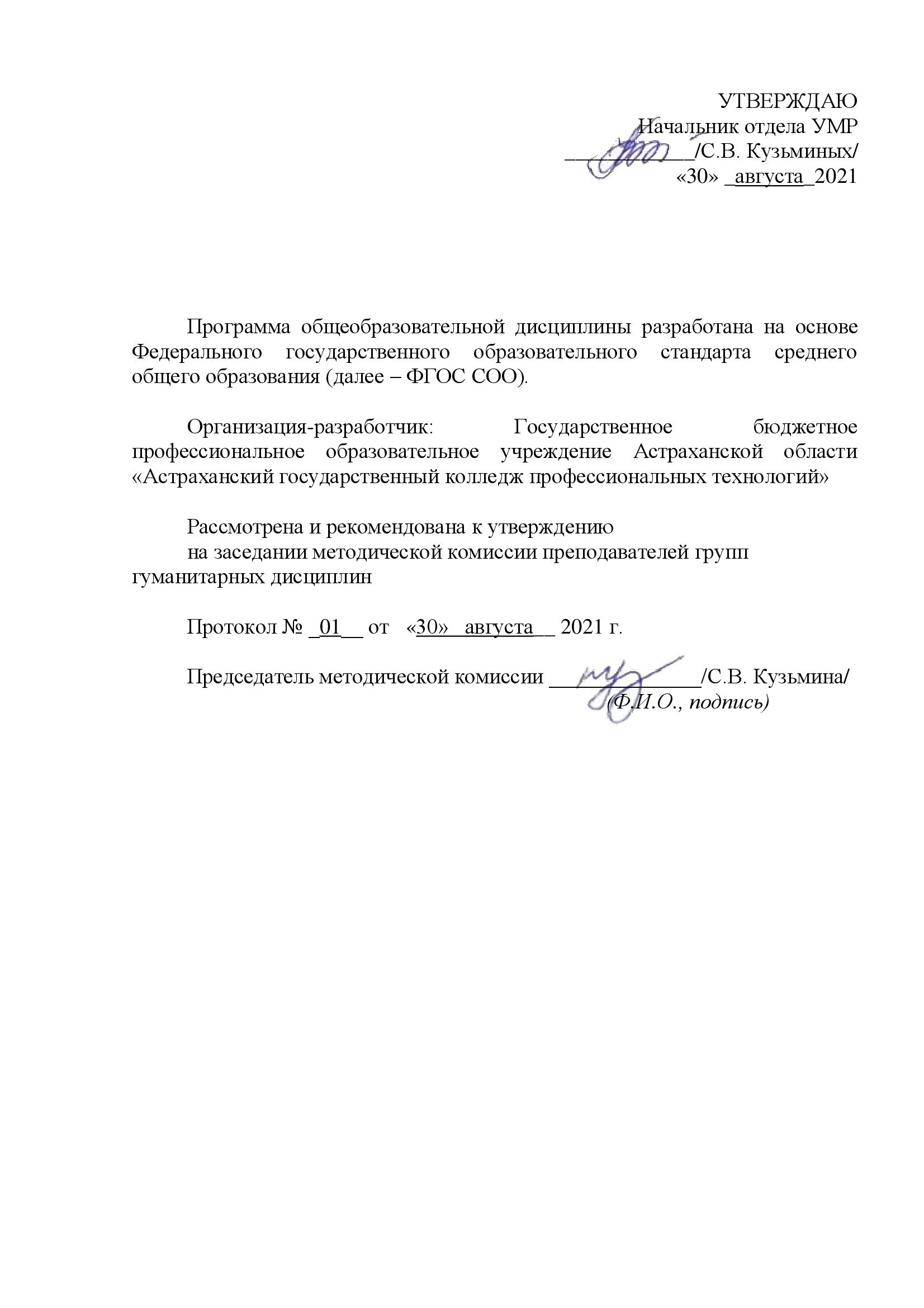 СодержаниеОбщая характеристика учебной дисциплины                                                Структура и содержание учебной дисциплиныУсловия реализации программы учебной дисциплиныКонтроль и оценка результатов освоения учебной дисциплины                                                                          1.Общая характеристика учебной дисциплины                                                ОУП.08 АстрономияПояснительная запискаПрограмма общеобразовательной учебной дисциплины ОУП.08 Астрономия предназначена для реализации среднего общего образования в пределах основной профессиональной образовательной программы по специальности 23.02.07 Техническое обслуживание и ремонт двигателей, систем и агрегатов автомобилей.Рабочая программа учебной дисциплины ОУП.08 Астрономия  разработана на основе требований: - ФЗ от 29.12.2012 г. № 273-ФЗ «Об образовании в Российской Федерации»- Приказа Минобрнауки России от 07.06.2017 №506 «О внесении изменений в федеральный компонент государственных образовательных стандартов начального общего, основного общего и среднего (полного) общего образования, утвержденный приказом Министерства образования Российской Федерации от 5 марта 2004 г. № 1089»  - В соответствии с программой: Астрономия. Базовый уровень. 11 класс: учебно-методическое пособие / Е.К. Страут. — М.: Дрофа, 2017, предназначенной для учителей, работающих по учебнику «Астрономия. Базовый уровень. 11 класс» авторов Б.А. Воронцова - Вельяминова, Е.К. Страута., составленной в соответствии с изменениями, внесенными в Федеральный компонент государственного образовательного стандарта среднего (полного) общего образования.Программа разработана с учетом требований ФГОС среднего общего образования, ФГОС среднего профессионального образования и профиля профессионального образования.Изучение астрономии на базовом уровне среднего (полного) общего образования направлено на достижение следующих целей:- осознание принципиальной роли астрономии в познании фундаментальных законов природы и формировании современной естественнонаучной картины мира;- приобретение знаний о физической природе небесных тел и систем, строения и эволюции Вселенной, пространственных и временных масштабах Вселенной, наиболее важных астрономических открытиях, определивших развитие науки и техники;- овладение умениями объяснять видимое положение и движение небесных тел принципами определения местоположения и времени по астрономическим объектам, навыками практического использования компьютерных приложений для определения вида звездного неба в конкретном пункте для заданного времени;- развитие познавательных интересов, интеллектуальных и творческих способностей в процессе приобретения знаний по астрономии с использованием различных источников информации и современных информационных технологий;- использование приобретенных знаний и умений для решения практических задач повседневной жизни;- формирование научного мировоззрения;- формирование навыков использования естественнонаучных и особенно физико-математических знаний для объективного анализа устройства окружающего мира на примере достижений современной астрофизики, астрономии и космонавтики.В программу включено содержание, направленное на формирование у обучающихся компетенций, необходимых для качественного освоения ОПОП СПО на базе основного общего образования с получением среднего общего образования.Общая характеристика общеобразовательной учебной дисциплиныВ основе учебной дисциплины ОУП.08 Астрономия лежит установка на формирование у обучаемых системы базовых понятий астрономии и представлений о современной космическом мире, а также выработка умений применять знания, как в профессиональной деятельности, так и для решения жизненных задач. Астрономия в российском учебном заведении всегда рассматривалась как курс, который, завершая физико-математическое образование, знакомит их с современными представлениями о строении и эволюции Вселенной и способствует формированию научного мировоззрения. В настоящее время важнейшими задачами астрономии являются формирование представлений о единстве физических законов, действующих на Земле и в безграничной Вселенной, о непрерывно происходящей эволюции нашей планеты, всех космических тел и их систем, а также самой Вселенной.  Важную роль в освоении курса играют проводимые во внеурочное время собственные наблюдения учащихся. Специфика планирования этих наблюдений определяется двумя обстоятельствами. Во-первых, они (за исключением наблюдений Солнца) должны проводиться в вечернее или ночное время. Во-вторых, объекты, природа которых изучается на том или ином уроке, могут быть в это время недоступны для  наблюдений.  При планировании наблюдений этих объектов, в особенности планет, необходимо учитывать условия их видимости.Место дисциплины в структуре основной профессиональной образовательной программы«Астрономия» является учебной дисциплиной по выбору из обязательной предметной области «Естественные науки» ФГОС среднего общего образования и изучается в общеобразовательном цикле учебного плана ОПОП СПО на базе основного общего образования с получением среднего общего образования.Результаты освоения общеобразовательной учебной дисциплиныИзучение учебной дисциплины «Астрономия» должно обеспечить достижение следующих результатов:личностные результаты:- чувство гордости и уважения к истории и достижениям отечественной физической науки; физически грамотное поведение в профессиональной деятельности и в быту при обращении с приборами и устройствами;- готовность к продолжению образования и повышения квалификации в избранной профессиональной деятельности и объективное осознание роли физических компетенций в этом; - умение использовать достижения современной астрономической науки и астрономических технологий для повышения собственного интеллектуального развития в выбранной профессиональной деятельности;- самостоятельно добывать новые для себя астрономические знания, используя для этого доступные источники информации;  - умение выстраивать конструктивные взаимоотношения в команде по решению общих задач;- умение управлять своей познавательной деятельностью, проводить самооценку уровня собственного интеллектуального развития. Выписка из программы воспитания:ЛР 1 Осознающий себя гражданином и защитником великой страны;ЛР 2 Проявляющий активную гражданскую позицию, демонстрирующий приверженность принципам честности, порядочности, открытости, экономически активный и участвующий в студенческом и территориальном самоуправлении, в том числе на условиях добровольчества, продуктивно взаимодействующий и участвующий в деятельности общественных организаций;ЛР 9 Соблюдающий и пропагандирующий правила здорового и безопасного образа жизни, спорта; предупреждающий либо преодолевающий зависимости от алкоголя, табака, психоактивных веществ, азартных игр и т.д. Сохраняющий психологическую устойчивость в ситуативно сложных или стремительно меняющихся ситуациях.метапредметные результаты:- умение самостоятельно определять цели деятельности и составлять планы деятельности; самостоятельно осуществлять, контролировать и корректировать деятельность; использовать все возможные ресурсы для достижения поставленных целей и реализации планов деятельности; выбирать успешные стратегии в различных ситуациях;- умение продуктивно общаться и взаимодействовать в процессе совместной деятельности, учитывать позиции других участников деятельности, эффективно разрешать конфликты;- владение навыками познавательной, учебно-исследовательской и проектной деятельности, навыками разрешения проблем; способность и готовность к самостоятельному поиску методов решения практических задач, применению различных методов познания;- готовность и способность к самостоятельной информационно-познавательной деятельности, владение навыками получения необходимой информации из словарей разных типов, умение ориентироваться в различных источниках информации, критически оценивать и интерпретировать информацию, получаемую из различных источников;- умение использовать средства информационных и коммуникационных технологий (далее - ИКТ) в решении когнитивных, коммуникативных и организационных задач с соблюдением требований эргономики, техники безопасности, гигиены, ресурсосбережения, правовых и этических норм, норм информационной безопасности;- умение определять назначение и функции различных социальных институтов;- умение самостоятельно оценивать и принимать решения, определяющие стратегию поведения, с учетом гражданских и нравственных ценностей;- владение языковыми средствами - умение ясно, логично и точно излагать свою точку зрения, использовать адекватные языковые средства;- владение навыками познавательной рефлексии как осознания совершаемых действий и мыслительных процессов, их результатов и оснований, границ своего знания и незнания, новых познавательных задач и средств их достижения.предметные результаты:- сформированность представлений о роли и месте астрономии в современной научной картине мира; - понимание физической сущности наблюдаемых во Вселенной явлений; - понимание роли астрономии в формировании кругозора и функциональной грамотности человека для решения практических задач;- владение основополагающими астрономическими понятиями, закономерностями, законами и теориями;- уверенное использование астрономической терминологии и символики; - владение основными методами научного познания, используемыми в астрономии: наблюдение, описание, измерение, эксперимент;- умения обрабатывать результаты измерений, обнаруживать зависимость между физическими величинами, объяснять полученные результаты и делать выводы;- сформированность умения решать астрономические задачи;  - сформированность умения применять полученные знания для объяснения условий протекания физических явлений в природе, в профессиональной сфере и для принятия практических решений в повседневной жизни;- сформированность собственной позиции по отношению к астрогомической информации, получаемой из разных источников.  Профильная направленность общеобразовательной дисциплиныВ профессиональных образовательных организациях, реализующих образовательную программу среднего общего образования в пределах освоения ОПОП СПО на базе основного общего образования, изучение предмета «Астрономия» имеет свои особенности в зависимости от профиля получаемого образования. Для специальности 23.02.07 Техническое обслуживание и ремонт двигателей, систем и агрегатов автомобилей,  43.02.13 Технология парикмахерского искусства, 26.02.02 Судостроение изучение астрономии осуществляется на базовом уровне ФГОС среднего общего образования с учетом социально-экономического профиля профессионального образования, специфики осваиваемой специальности СПО. Это выражается в количестве часов, выделяемых на изучение отдельных тем программы, глубине их освоения студентами, объеме и содержании практических занятий, видах внеаудиторной самостоятельной работы студентов. В содержание учебной дисциплины включены практические занятия,  имеющие профессиональную значимость для студентов, осваивающих выбранные специальности СПО.1.6 Количество часов на освоение рабочей программы общеобразовательной учебной дисциплины:Максимальной учебной  нагрузки обучающегося - 44 часа, в том числе:- обязательной аудиторной учебной нагрузки обучающегося - 44 часа. .СТРУКТУРА И СОДЕРЖАНИЕ ОБЩЕОБРАЗОВАТЕЛЬНОЙ УЧЕБНОЙ ДИСЦИПЛИНЫ2.1 Объем общеобразовательной учебной дисциплины и виды учебной работыУЧЕБНО-МЕТОДИЧЕСКОЕ И МАТЕРИАЛЬНО-ТЕХНИЧЕСКОЕ ОБЕСПЕЧЕНИЕ  ПРОГРАММЫ ОБЩЕОБРАЗОВАТЕЛЬНОЙ УЧЕБНОЙ ДИСЦИПЛИНЫМатериально-техническое обеспечениеУчебный кабинет ФизикиОборудование учебного кабинета: мультимедийное оборудование, посредством которого участники образовательного процесса могут просматривать визуальную информацию по биологии, создавать презентации, видеоматериалы, иные документы.Технические средства обучения: • многофункциональный комплекс преподавателя;• наглядные пособия (комплекты учебных таблиц, плакатов);• информационно-коммуникационные средства;• экранно-звуковые пособия;• комплект технической документации, в том числе паспорта на средства обучения, инструкции по их использованию и технике безопасности;• библиотечный фонд.В процессе освоения программы учебной дисциплины «Астрономия» студенты должны иметь возможность доступа к электронным учебным материалам по дисциплине, имеющимся в свободном доступе в сети Интернет (электронным книгам, практикумам, тестам и др.).                              РЕКОМЕНДУЕМАЯ ЛИТЕРАТУРАОсновные источники для обучающихся:Воронцов-Вельяминов Б.А., Страут Е.К. учебник «Астрономия. Базовый уровень. 11 класс». М.: Дрофа, 2017.Дополнительные источники для обучающихся:Галактики / ред.-сост. В.Г. Сурдин. — М.: Физматлит, 2015.Сурдин В Г. Галактики. — М.: Физматлит, 2015.Сурдин В.Г. Разведка далеких планет. — М.: Физматлит, 2015. Программа: Астрономия. Базовый уровень. 11 класс: учебно-методическое пособие / Е.К.  Страут. — М.: Дрофа, 2017.Методическое пособие к учебнику Б.А. Воронцова-Вельяминова, Е. К. Страута  «Астрономия. Базовый уровень. 11 класс» / Е.К. Страут. — М.: Дрофа, 2017.Астрономия. 11 класс. Методическое пособие к учебнику Б.А. Воронцова-Вельяминова, Е.К. Страута «Астрономия. Базовый уровень. 11 класс» /М.А. Кунаш. — М.: Дрофа, 2017.Галузо И.В., Голубев В.А., Шимбалев А.А. «Астрономия. 11 класс. Практические работы и  тематические задания» Аверсэв, 2014.Чаругин В.М. Учебник «Астрономия. 10-11 классы». М.: Сфера, 2017.Интернет-ресурсы:Астрофизический портал. Новости астрономии. http://www.afportal.ru/astroВокруг света. http://www.vokrugsveta.ruВсероссийская олимпиада школьников по астрономии. http://www.astroolymp.ruГосударственный астрономический институт им. П.К. Штернберга, МГУ. http://www.sai.msu.ru  Интерактивный гид в мире космоса. http:// spacegid.com  МКС онлайн. http://mks-onlain.ru  Общероссийский астрономический портал. http://астрономия.рф   Репозиторий Вселенной. http://space-my.ru  Российская астрономическая сеть. http://www.astronet.ru  Сезоны года. Вселенная, планеты и звезды. http://сезоны - года.рф/планеты%20и%20звезды. html  ФГБУН Институт астрономии РАН. http://www.inasan.ruЭлементы большой науки. Астрономия. http://elementy.ru/astronom4. Контроль и оценка результатов освоения ОБЩЕОБРАЗОВАТЕЛЬНОЙ учебной дисциплины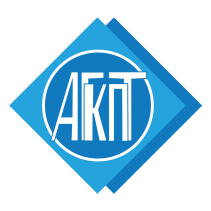 ГОСУДАРСТВЕННОЕ БЮДЖЕТНОЕ ПРОФЕССИОНАЛЬНОЕ ОБРАЗОВАТЕЛЬНОЕ УЧРЕЖДЕНИЕ АСТРАХАНСКОЙ ОБЛАСТИ «АСТРАХАНСКИЙ ГОСУДАРСТВЕННЫЙ КОЛЛЕДЖ ПРОФЕССИОНАЛЬНЫХ ТЕХНОЛОГИЙ»(ГБПОУ АО «АГКПТ»)Вид учебной работыОбъем часовСуммарная учебная нагрузка во взаимодействии с преподавателем44Объем образовательной программы 44в том числе:теоретическое обучение (лекции, уроки, семинары)26лабораторные  занятияпрактические занятия18курсовое проектированиеконтрольные работыСамостоятельная работа Промежуточная аттестация в форме зачетаНаименование разделов и темСодержание учебного материала, лабораторные и практические работы, самостоятельная работа обучающихся, курсовая работ (проект) (если предусмотрены)Содержание учебного материала, лабораторные и практические работы, самостоятельная работа обучающихся, курсовая работ (проект) (если предусмотрены)Объем часовУровень усвоенияВведениеСодержание учебного материалаСодержание учебного материала2Учебная дисциплина астрономии.1Астрономия как наука. Масштабы вселенной.21,2Учебная дисциплина астрономии.2Становление астрономии как науки.21,2Учебная дисциплина астрономии.3Наблюдение - основа астрономии21,2Учебная дисциплина астрономии.Лабораторные работы не предусмотреныЛабораторные работы не предусмотрены-Учебная дисциплина астрономии.Практические работы не предусмотреныПрактические работы не предусмотрены-Учебная дисциплина астрономии.Контрольные работы не предусмотреныКонтрольные работы не предусмотрены-Учебная дисциплина астрономии.Самостоятельная работа обучающихся не предусмотренаСамостоятельная работа обучающихся не предусмотрена-Раздел 1. Основы практической астрономииРаздел 1. Основы практической астрономииРаздел 1. Основы практической астрономии12Тема 1.1.Звездное небо, основные характеристикиСодержание учебного материалаСодержание учебного материалаТема 1.1.Звездное небо, основные характеристики1Звезды и созвездия. 42Тема 1.1.Звездное небо, основные характеристики2Небесные координаты.42Тема 1.1.Звездное небо, основные характеристики3Звездные карты,  глобусы и атласы42Тема 1.1.Звездное небо, основные характеристикиЛабораторные работы (не предусмотрены)Лабораторные работы (не предусмотрены)-Тема 1.1.Звездное небо, основные характеристикиПрактические работыПрактические работы4Тема 1.1.Звездное небо, основные характеристики1Небесная сфера и координаты на ней.Тема 1.1.Звездное небо, основные характеристикиСамостоятельная работа обучающихся (не предусмотрена)Самостоятельная работа обучающихся (не предусмотрена)-Тема 1.2.Движение Солнца, Земли, Луны. Измерение времени.Содержание учебного материалаСодержание учебного материалаТема 1.2.Движение Солнца, Земли, Луны. Измерение времени.1Видимое движение звезд на различных географических широтах22Тема 1.2.Движение Солнца, Земли, Луны. Измерение времени.2Годичное движение Солнца. Эклиптика22Тема 1.2.Движение Солнца, Земли, Луны. Измерение времени.3Движение и фазы Луны22Тема 1.2.Движение Солнца, Земли, Луны. Измерение времени.4Затмения Солнца и Луны.22Тема 1.2.Движение Солнца, Земли, Луны. Измерение времени.Лабораторные работы (не предусмотрены)Лабораторные работы (не предусмотрены)-Тема 1.2.Движение Солнца, Земли, Луны. Измерение времени.Практические работы Время и календарь. Движения звезд.Практические работы Время и календарь. Движения звезд.2Тема 1.2.Движение Солнца, Земли, Луны. Измерение времени.Самостоятельная работа обучающихся (не предусмотрена)Самостоятельная работа обучающихся (не предусмотрена)-Раздел 2. Строение Солнечной системыРаздел 2. Строение Солнечной системыРаздел 2. Строение Солнечной системы4Тема 2.1.Строение Солнечной системы.Содержание учебного материалаСодержание учебного материалаТема 2.1.Строение Солнечной системы.1Конфигурации планет и условия их  видимости. Синодический и сидерический (звездный) периоды обращения планет.  22Тема 2.1.Строение Солнечной системы.Лабораторные работы (не предусмотрены)Лабораторные работы (не предусмотрены)-Тема 2.1.Строение Солнечной системы.Практические работыПрактические работы2Тема 2.1.Строение Солнечной системы.1Строение Солнечной системы.Тема 2.1.Строение Солнечной системы.Контрольные работы (не предусмотрены)Контрольные работы (не предусмотрены)-Тема 2.1.Строение Солнечной системы.Самостоятельная работа обучающихся (не предусмотрена)Самостоятельная работа обучающихся (не предусмотрена)-Раздел 3. Законы движения небесных телРаздел 3. Законы движения небесных телРаздел 3. Законы движения небесных тел6Тема 3.1Законы движения небесных телСодержание учебного материалаСодержание учебного материалаТема 3.1Законы движения небесных тел1Законы Кеплера.42Тема 3.1Законы движения небесных тел2Определение расстояний и размеров тел Солнечной системы.42Тема 3.1Законы движения небесных тел3Открытие и применение закона всемирного тяготения42Тема 3.1Законы движения небесных тел4Движение искусственных спутников Земли и космических аппаратов в Солнечной  системе.42Тема 3.1Законы движения небесных телЛабораторные работы (не предусмотрены)Лабораторные работы (не предусмотрены)-Тема 3.1Законы движения небесных телПрактические работыПрактические работы2Тема 3.1Законы движения небесных тел1Решение задач с использованием законов Кеплера.Тема 3.1Законы движения небесных телКонтрольные работы (не предусмотрены)Контрольные работы (не предусмотрены)-Тема 3.1Законы движения небесных телСамостоятельная работа обучающихся (не предусмотрена)Самостоятельная работа обучающихся (не предусмотрена)-Раздел 4. Природа тел Солнечной системы.Раздел 4. Природа тел Солнечной системы.Раздел 4. Природа тел Солнечной системы.10Тема 4.1.Общие особенности Солнечной системы. Планеты Земной группы.Содержание учебного материалаСодержание учебного материалаТема 4.1.Общие особенности Солнечной системы. Планеты Земной группы.1Солнечная система как комплекс тел, имеющих общее происхождение.42Тема 4.1.Общие особенности Солнечной системы. Планеты Земной группы.2Земля и Луна — двойная планета. Исследования Луны космическими аппаратами.  Пилотируемые полеты на Луну42Тема 4.1.Общие особенности Солнечной системы. Планеты Земной группы.3Планеты земной группы. Природа Меркурия, Венеры и Марса.  42Тема 4.1.Общие особенности Солнечной системы. Планеты Земной группы.Лабораторные работы (не предусмотрены)Лабораторные работы (не предусмотрены)Тема 4.1.Общие особенности Солнечной системы. Планеты Земной группы.Практические работыПрактические работы2Тема 4.1.Общие особенности Солнечной системы. Планеты Земной группы.1Малые тела Солнечной системы.Тема 4.1.Общие особенности Солнечной системы. Планеты Земной группы.Контрольные работы (не предусмотрены)Контрольные работы (не предусмотрены)Тема 4.1.Общие особенности Солнечной системы. Планеты Земной группы.Самостоятельная работа обучающихся (не предусмотрена)Самостоятельная работа обучающихся (не предусмотрена)Тема 4.2.Планеты-гигантыСодержание учебного материалаСодержание учебного материалаТема 4.2.Планеты-гиганты1Планеты-гиганты, их спутники и кольца.  22Тема 4.2.Планеты-гиганты2Малые тела Солнечной системы: астероиды, планеты-карлики, кометы,  метеороиды. Метеоры, болиды и метеориты.22Тема 4.2.Планеты-гиганты3Космические исследования.22Тема 4.2.Планеты-гигантыЛабораторные работы (не предусмотрены)Лабораторные работы (не предусмотрены)-Тема 4.2.Планеты-гигантыПрактические работыПрактические работы2Тема 4.2.Планеты-гиганты1Космические исследованияТема 4.2.Планеты-гигантыКонтрольные работы (не предусмотрены)Контрольные работы (не предусмотрены)-Тема 4.2.Планеты-гигантыСамостоятельная работа обучающихсяСамостоятельная работа обучающихся-Раздел 5. Солнце и звезды.Раздел 5. Солнце и звезды.Раздел 5. Солнце и звезды.8Тема 5.1.Основные астрономические характеристики СолнцаСодержание учебного материалаСодержание учебного материалаТема 5.1.Основные астрономические характеристики Солнца1Солнце, состав и внутреннее строение.  22,3Тема 5.1.Основные астрономические характеристики Солнца2Излучение и температура Солнца.22,3Тема 5.1.Основные астрономические характеристики Солнца3Состав  и строение Солнца22,3Тема 5.1.Основные астрономические характеристики СолнцаЛабораторные работы (не предусмотрены)Лабораторные работы (не предусмотрены)-Тема 5.1.Основные астрономические характеристики СолнцаПрактические работыПрактические работы2Тема 5.1.Основные астрономические характеристики Солнца1Влияние Солнца на планеты.Тема 5.1.Основные астрономические характеристики СолнцаКонтрольные работы (не предусмотрены)Контрольные работы (не предусмотрены)-Тема 5.1.Основные астрономические характеристики СолнцаСамостоятельная работа обучающихсяСамостоятельная работа обучающихся-Тема 5.2. Звезды: основные физико-химические характеристики  и их взаимосвязьСодержание учебного материалаСодержание учебного материалаТема 5.2. Звезды: основные физико-химические характеристики  и их взаимосвязь1Звезды — далекие солнца. 22Тема 5.2. Звезды: основные физико-химические характеристики  и их взаимосвязь2Годичный параллакс и  расстояния до звезд. 22Тема 5.2. Звезды: основные физико-химические характеристики  и их взаимосвязь3Светимость, спектр, цвет и температура различных классов  звезд. 22Тема 5.2. Звезды: основные физико-химические характеристики  и их взаимосвязь4Диаграмма «спектр—светимость». 22Тема 5.2. Звезды: основные физико-химические характеристики  и их взаимосвязь5Массы и размеры звезд. 22Тема 5.2. Звезды: основные физико-химические характеристики  и их взаимосвязь6Модели звезд.  22Тема 5.2. Звезды: основные физико-химические характеристики  и их взаимосвязьЛабораторные работы (не предусмотрены)Лабораторные работы (не предусмотрены)-Тема 5.2. Звезды: основные физико-химические характеристики  и их взаимосвязьПрактические работыПрактические работы2Тема 5.2. Звезды: основные физико-химические характеристики  и их взаимосвязь1Методы изучения звёзд.Тема 5.2. Звезды: основные физико-химические характеристики  и их взаимосвязьКонтрольные работы (не предусмотрены)Контрольные работы (не предусмотрены)-Тема 5.2. Звезды: основные физико-химические характеристики  и их взаимосвязьСамостоятельная работа обучающихсяСамостоятельная работа обучающихсяРаздел 6. Строение и эволюция Вселенной.Раздел 6. Строение и эволюция Вселенной.Раздел 6. Строение и эволюция Вселенной.2Тема 6.1.Строение и эволюция ВселеннойСодержание учебного материалаСодержание учебного материалаТема 6.1.Строение и эволюция Вселенной1Наша Галактика.22Тема 6.1.Строение и эволюция Вселенной2Другие звездные системы — галактики.22Тема 6.1.Строение и эволюция Вселенной3Космология22Тема 6.1.Строение и эволюция ВселеннойЛабораторные работы (не предусмотрены)Лабораторные работы (не предусмотрены)-Тема 6.1.Строение и эволюция ВселеннойПрактические работы (не предусмотрено)Практические работы (не предусмотрено)-Тема 6.1.Строение и эволюция ВселеннойКонтрольные работы (не предусмотрены)Контрольные работы (не предусмотрены)-Тема 6.1.Строение и эволюция ВселеннойСамостоятельная работа обучающихся (не предусмотрена)Самостоятельная работа обучающихся (не предусмотрена)-Индивидуальная проектная деятельностьИндивидуальная проектная деятельностьИндивидуальная проектная деятельностьКонсультацииВсегоВсегоВсего44Содержание обученияХарактеристика основных видов учебной деятельности студентов  (на уровне учебных действий)Формы и методы контроля и оценки результатов обученияЧто изучает астрономия. Наблюдения — основа астрономии- Поиск примеров, подтверждающих  практическую направленность  астрономии. - Применение знаний, полученных в курсе физики, для описании устройства телескопа.- Характеристика преимуществ  наблюдений, проводимых из космоса.- Подготовка и презентация проектов.Текущий контрольУстный опросПисьменные индивидуальные и групповые задания.Практические основы астрономии- Применение знаний, полученных в курсе географии, о составлении карт в различных проекциях. - Работа со звездной картой при  организации и проведении наблюдений. - Характеристика отличительных  особенностей суточного движения звезд  на полюсах, экваторе и в средних  широтах Земли- Характеристика особенностей суточного движения Солнца на полюсах, экваторе и в средних широтах Земли- Изучение основных фаз Луны. Описание порядка их смены. Анализ  причин, по которым Луна всегда обращена к Земле одной стороной.- Описание взаимного расположения Земли, Луны и Солнца в моменты затмений.- Объяснение причин, по которым затмения Солнца и Луны не происходят каждый месяц.- Анализ необходимости введения  часовых поясов, високосных лет и  нового календарного стиля.- Подготовка и презентация проектов.Устный опросПисьменные индивидуальные и групповые заданияРешение задачВыполнение практических работВыполнение и презентация проектовСтроение Солнечной системы- Объяснение петлеобразного движения планет с использованием эпициклов и дифферентов.- Описание условий видимости планет,  находящихся в различных  конфигурациях. - Решение задач на вычисление звездных периодов обращения внутренних и внешних планет.- Анализ законов Кеплера, их значения  для развития физики и астрономии. - Решение задач на вычисление расстояний планет от Солнца на основе  третьего закона Кеплера.- Решение задач на вычисление расстояний и размеров объектов.- Построение плана Солнечной  системы в принятом масштабе с указанием положения планет на орбитах. - Определение возможности их  наблюдения на заданную дату.- Решение задач на вычисление массы  планет. - Объяснение механизма возникновения возмущений и приливов.- Подготовка и презентация проектов.Устный опрос.Письменные индивидуальные и групповые задания.Решение задач.Выполнение практических работ.Выполнение и презентация проектовПрирода тел Солнечной системы- Анализ основных положений современных представлений о происхождении тел Солнечной системы.- На основе знаний из курса географии сравнение природы Земли с природой Луны. - Объяснение причины отсутствия у Луны атмосферы. Описание основных форм лунной поверхности и их происхождения. - Анализ табличных данных, признаков сходства и различий изучаемых объектов, классификация объектов. - На основе знаний физических законов объяснение явлений и процессов, происходящих в атмосферах планет. - Описание и сравнение природы  планет земной группы. Объяснение причин существующих различий. - На основе знаний законов физики описание природы планет-гигантов. - Анализ определения понятия «планета».- Описание внешнего вида астероидов и комет. Объяснение процессов, происходящих в комете, при изменении ее расстояния от Солнца.- На основе знания законов физики описание и объяснение явлений метеора и болида.- Подготовка и презентация проектовУстный опрос.Письменные индивидуальные и групповые задания.Решение задач.Выполнение практических работ.Выполнение и презентация проектов.Солнце и звезды- На основе знаний физических  законов описание и объяснение явлений  и процессов, наблюдаемых на Солнце.- Описание процессов, происходящих  при термоядерных реакциях протон - протонного цикла.- На основе знаний о плазме, полученных в курсе физики, описание образования пятен, протуберанцев и других проявлений солнечной активности.- Характеристика процессов солнечной активности и механизма их влияния на Землю.- Определение понятия «звезда».  Указание положения звезд на диаграмме «спектр — светимость» согласно их  характеристикам.- Анализ основных групп диаграммы.- На основе знаний по физике описание пульсации цефеид как автоколебательного процесса.- На основе знаний по физике оценка  времени свечения звезды по известной массе запасов водорода; для описания  природы объектов на конечной стадии  эволюции звезд  -  Подготовка и презентация проектовУстный опрос.   Письменные  индивидуальные и  групповые задания.   Решение задач.   Выполнение  практических работ.  Выполнение и  презентация  проектовСтроение и эволюция  Вселенной. Жизнь и  разум во Вселенной.- Описание строения и структуры  Галактики. Изучение объектов плоской и сферической подсистем.- На основе знаний по физике объяснение различных механизмов радиоизлучения. - Описание процесса формирования звезд из холодных газопылевых облаков.- Определение типов галактик.- Применение принципа Доплера для объяснения «красного смещения».- Доказательство справедливости закона Хаббла для наблюдателя, расположенного в любой галактике.- Подготовка и презентация сообщения о современном состоянии научных исследований по проблеме существования внеземной жизни во Вселенной. Участие в дискуссии по этой проблеме.- Подготовка и презентация проектов.Устный опрос.    Письменные  индивидуальные и  групповые задания.    Решение задач.   Выполнение  практических работ.  Выполнение и  презентация  проектов